RIWAYAT HIDUP PENULISMun Imatun Nafiah, lahir di Ujung Pandang pada tanggal 05 Januari 1995. Anak ketiga dari enam bersaudara sebagai buah cinta dari kasih Ayahanda Drs. Muhammad Amberi M.Pd. dan Ibunda Srikandi Sahabuddin penulis mulai memasuki jenjang pendidikan formal pada tahun 2000 di TK Aisyiyah Bustanul Atfal Cabang Parang Tambung pada tahun 2001, kemudian pada tahun yang sama melanjutkan pendidikan di SD Negeri Komp Ikip I dan tamat pada tahun 2007, kemudian pada tahun yang sama melanjutkan pendidikan di SMP Ummul Mukminin Makassar dan tamat pada tahun 2010. Selanjutnya, pada tahun yang sama pula penulis melanjutkan pendidikan di SMA Ummul Mukminin Makassar dan tamat pada tahun 2013. Melalui Seleksi Bersama Masuk Perguruan Tinggi Negeri jalur mandiri tertulis pada tahun 2013. Penulis berhasil lolos seleksi dan terdaftar sebagai mahasiswa Program Studi Pendidikan Guru Pendidikan Anak Usia Dini di bawah naungan Fakultas Ilmu Pendidikan Universitas Negeri Makassar.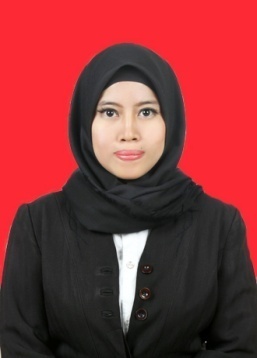 